¿Qué es un bodegón?Un bodegón, también conocido como naturaleza muerta, es una obra de arte que representa animales, flores y otros objetos, que pueden ser naturales (frutas, comida, plantas, rocas o conchas) o hechos por el hombre (utensilios de cocina, de mesa o de casa, antigüedades, libros, joyas, monedas, pipas, etc.) en un espacio determinado. Esta rama de las artes plásticas se sirve normalmente del diseño, el cromatismo y la iluminación para producir un efecto de serenidad, bienestar y armonía.Con orígenes en la antigüedad y muy popular en el arte occidental desde el siglo XVII, el bodegón da al artista más libertad compositiva que otros géneros pictóricos como el paisaje o los retratos. Los bodegones, particularmente antes de 1700, a menudo contenían un simbolismo religioso y alegórico en relación con los objetos que representaban. Algunos bodegones modernos rompen la barrera bidimensional y emplean técnicas mixtas tridimensionales, usando asimismo distintos objetos. 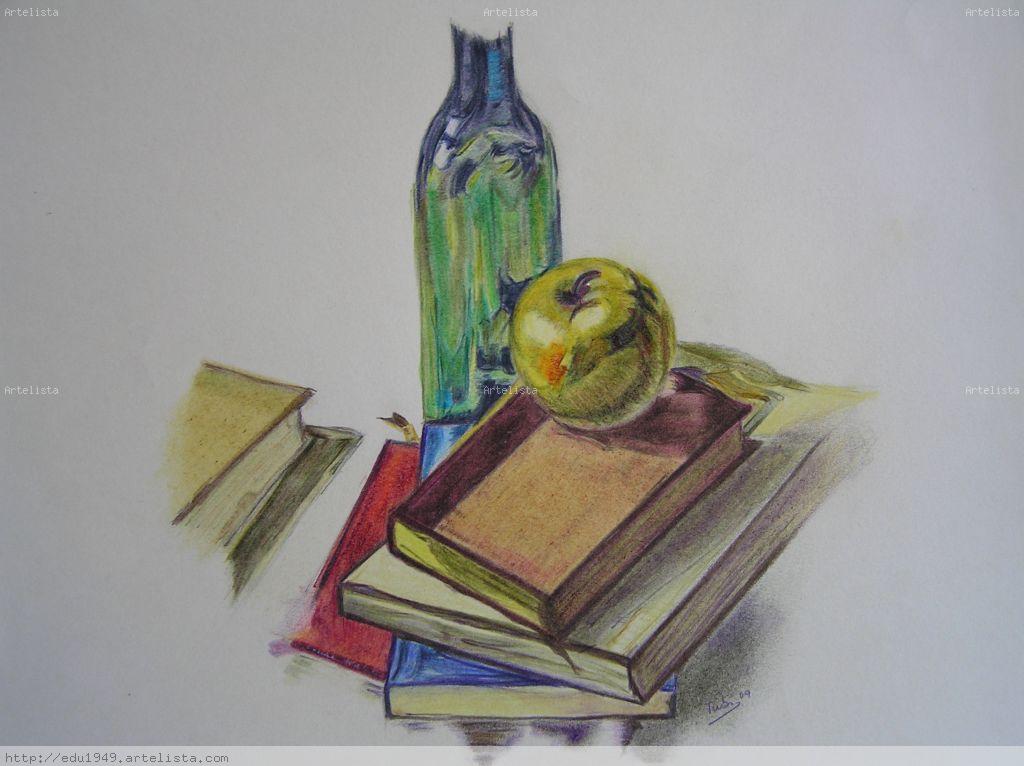 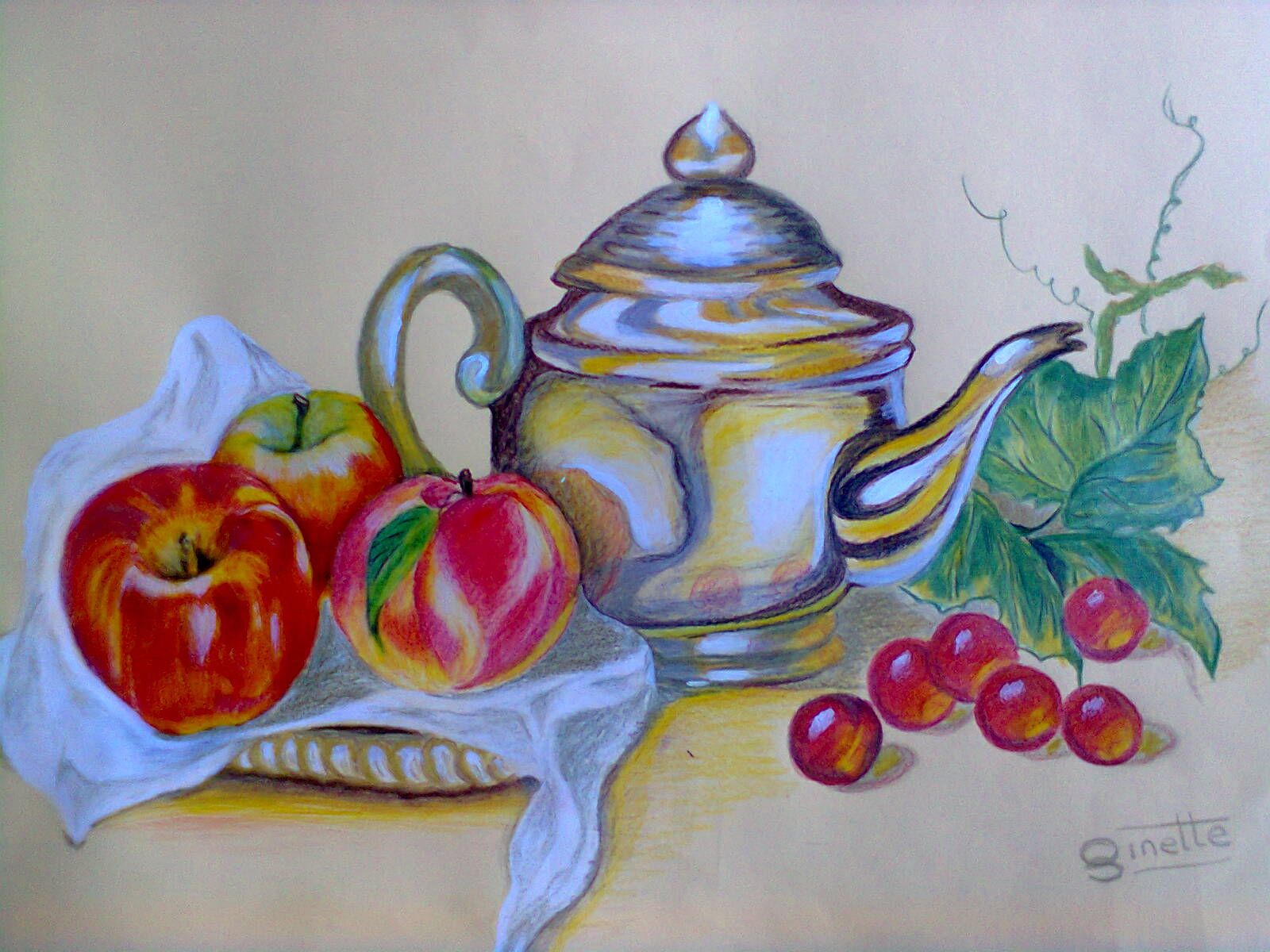 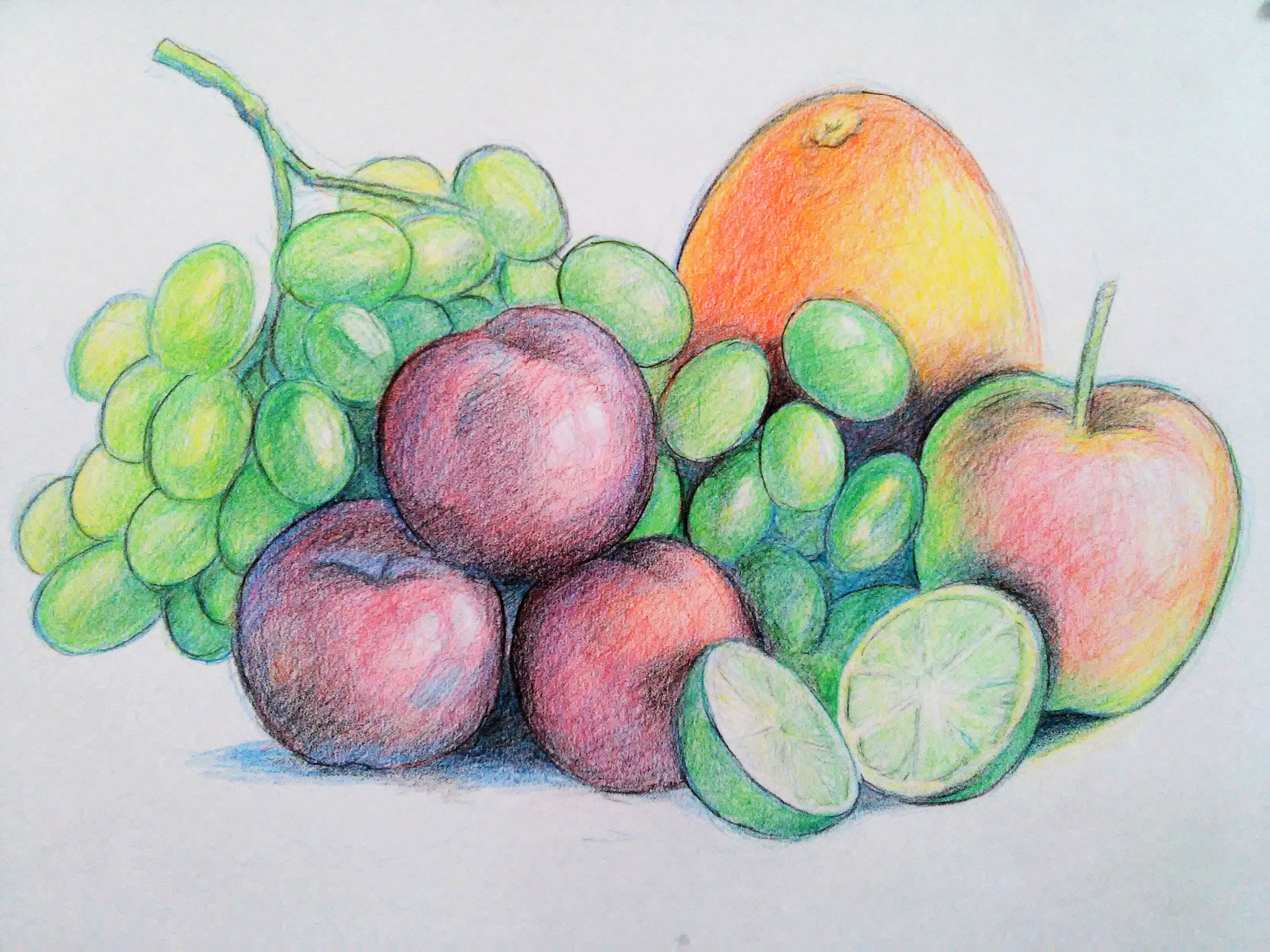 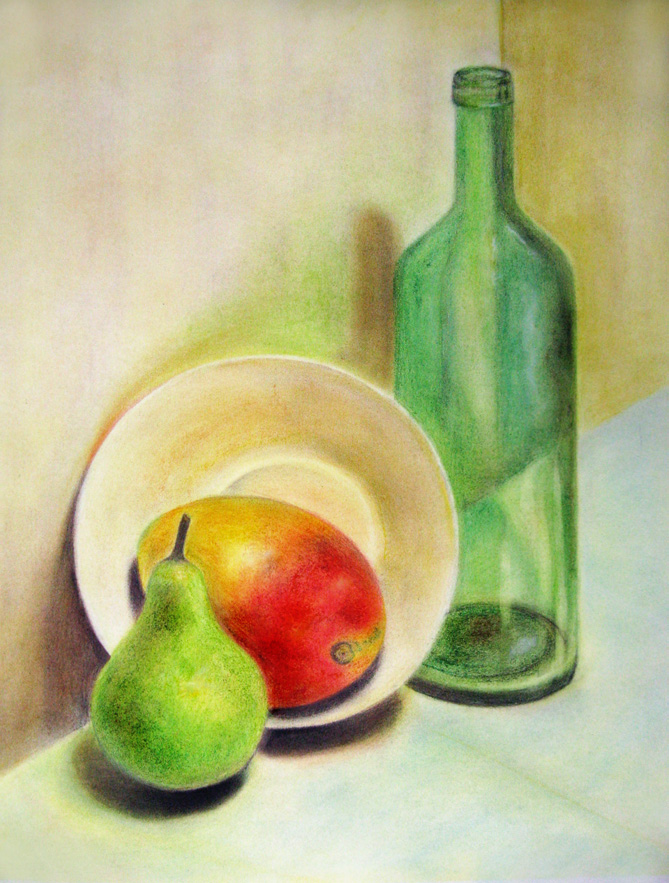 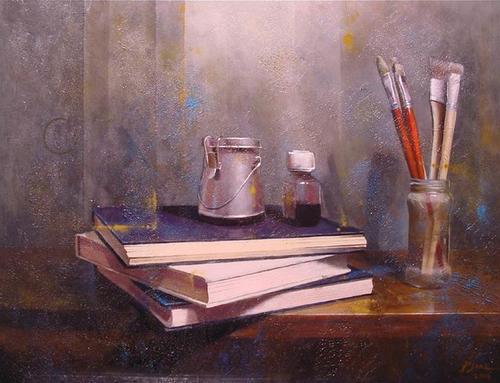 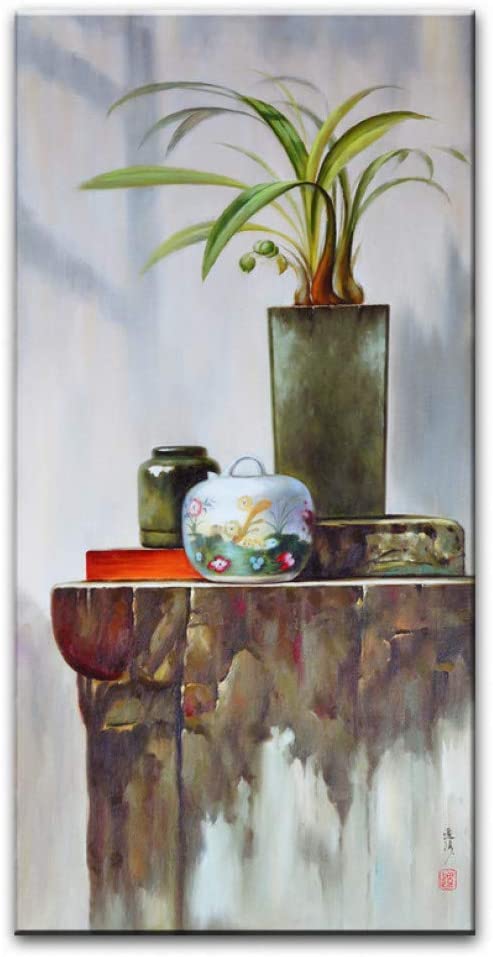 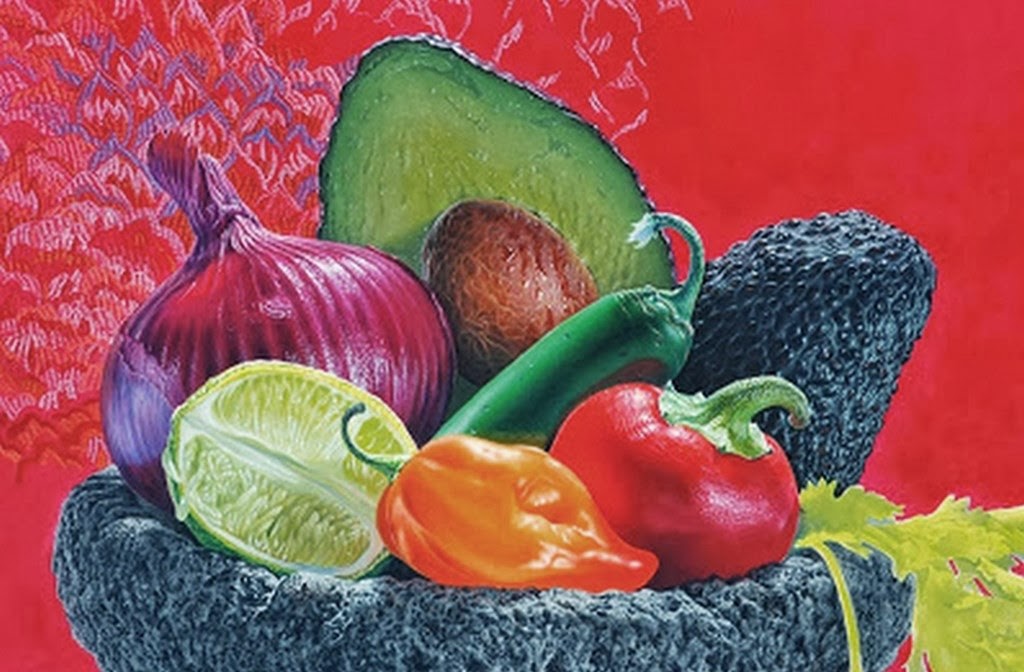 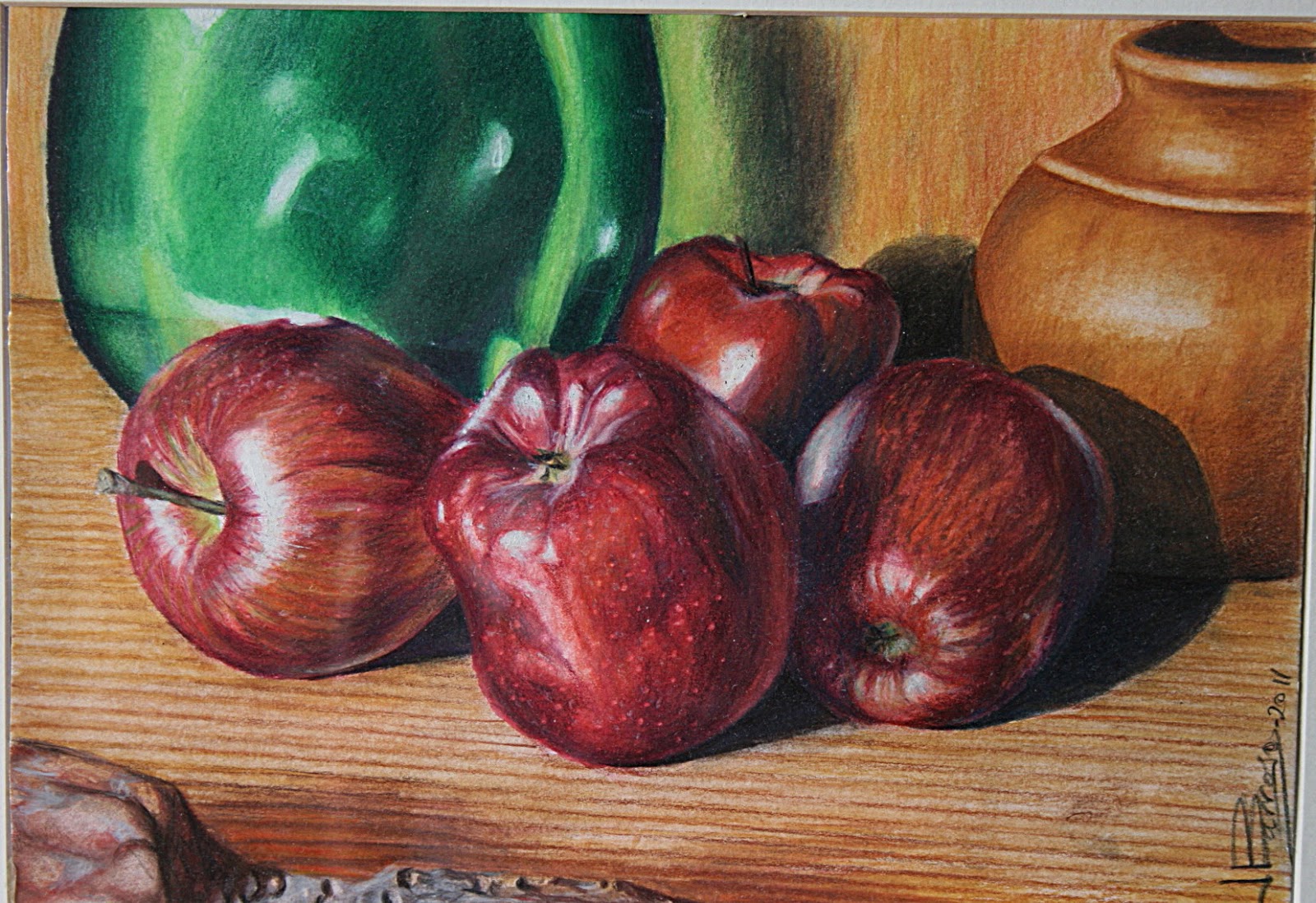 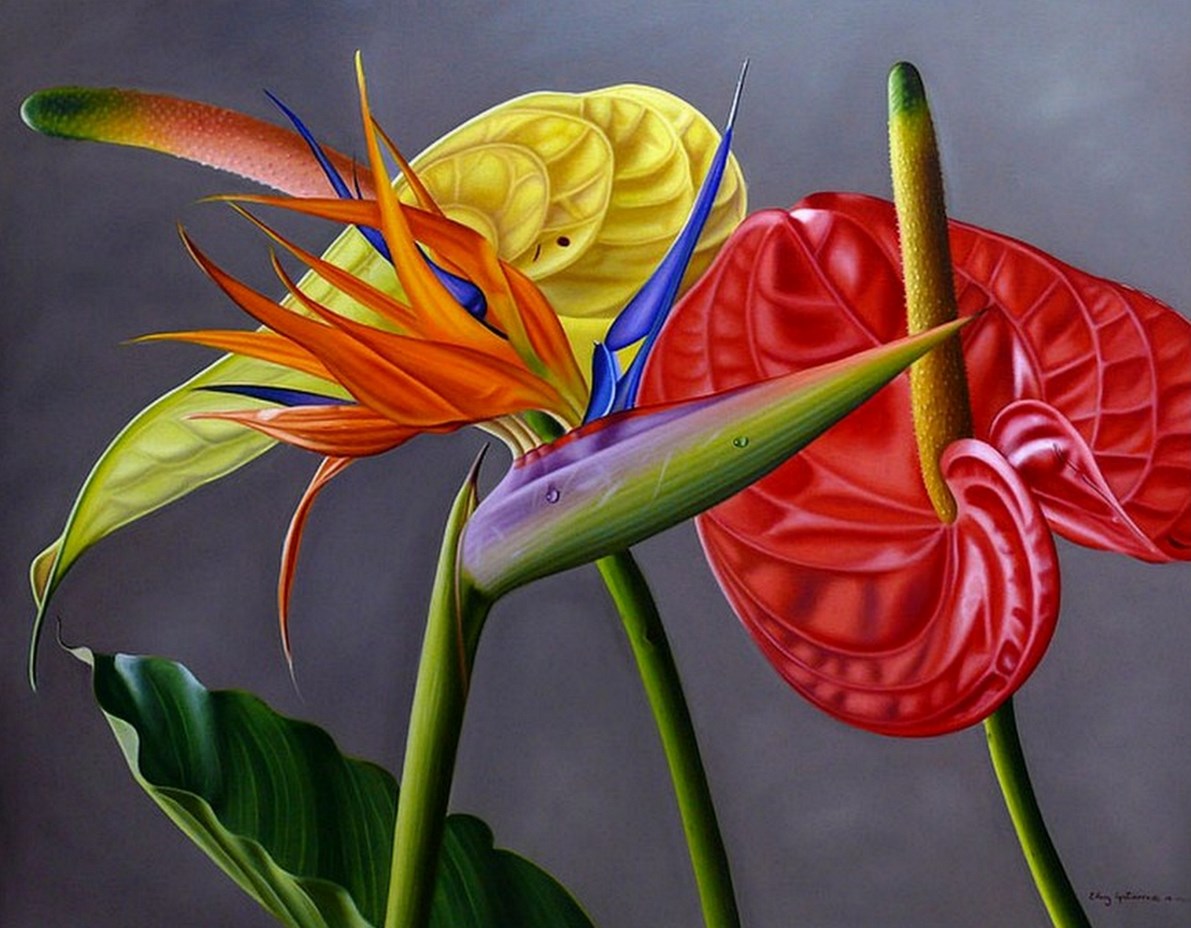 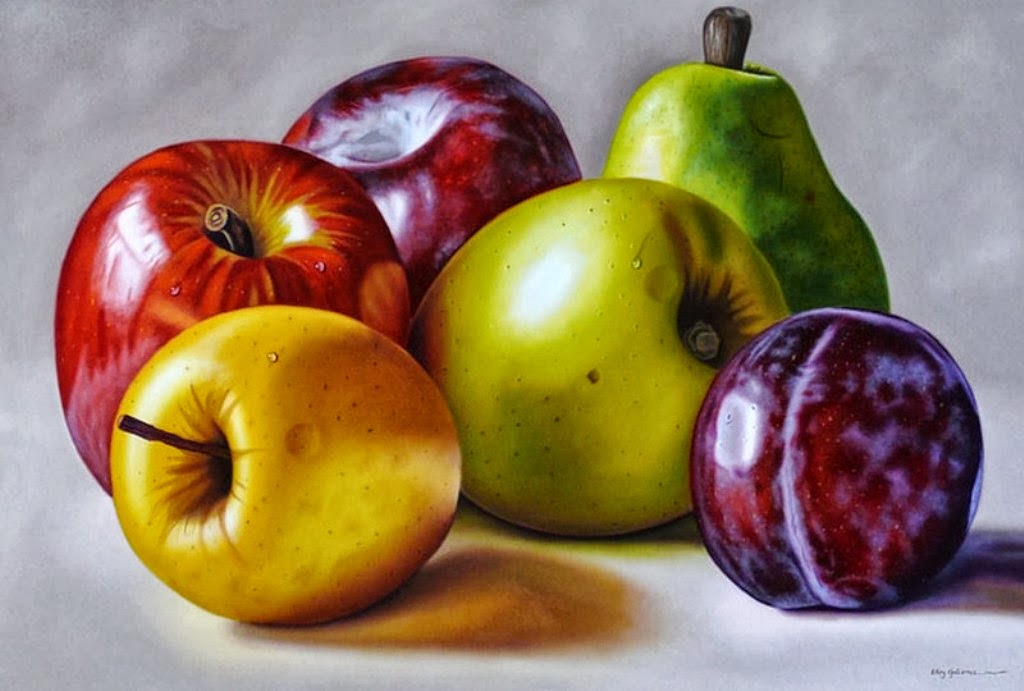 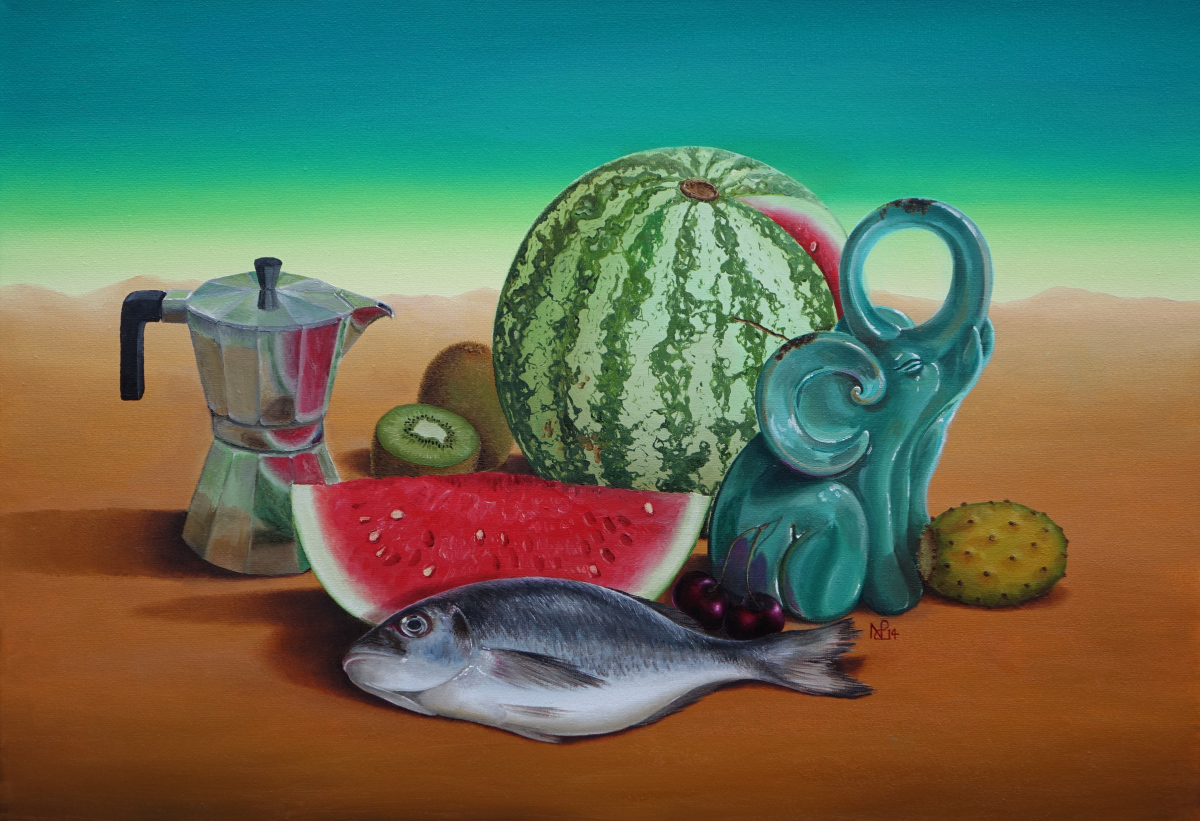 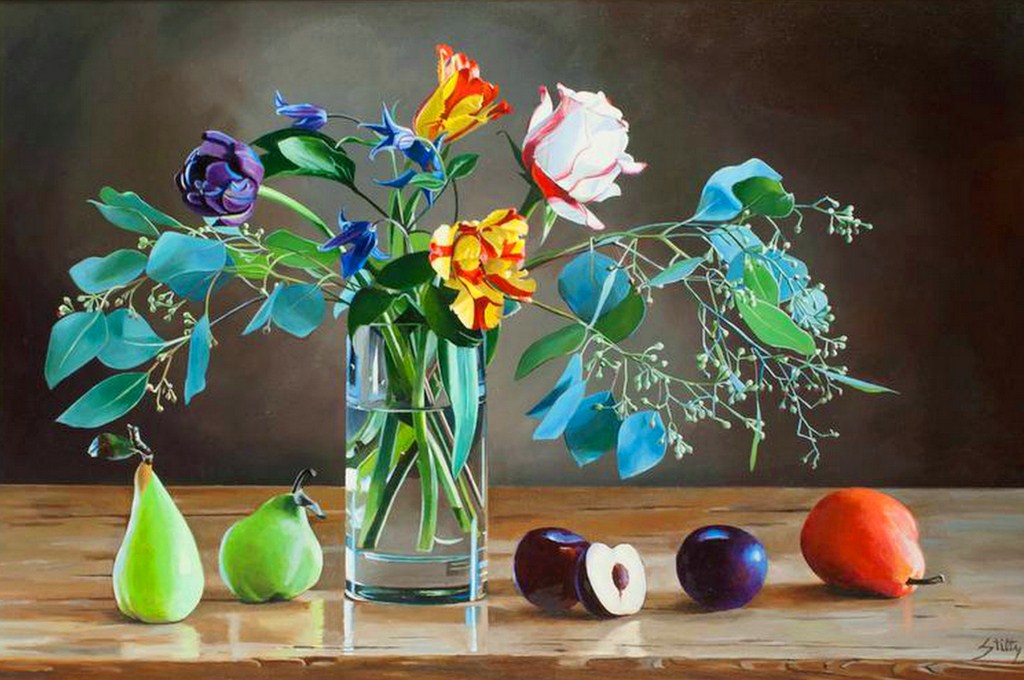 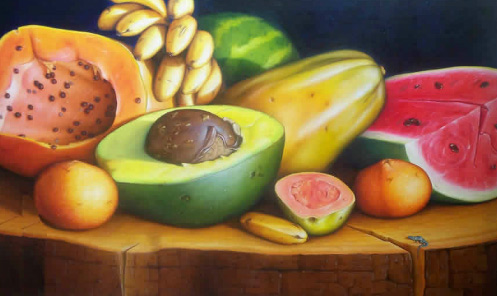 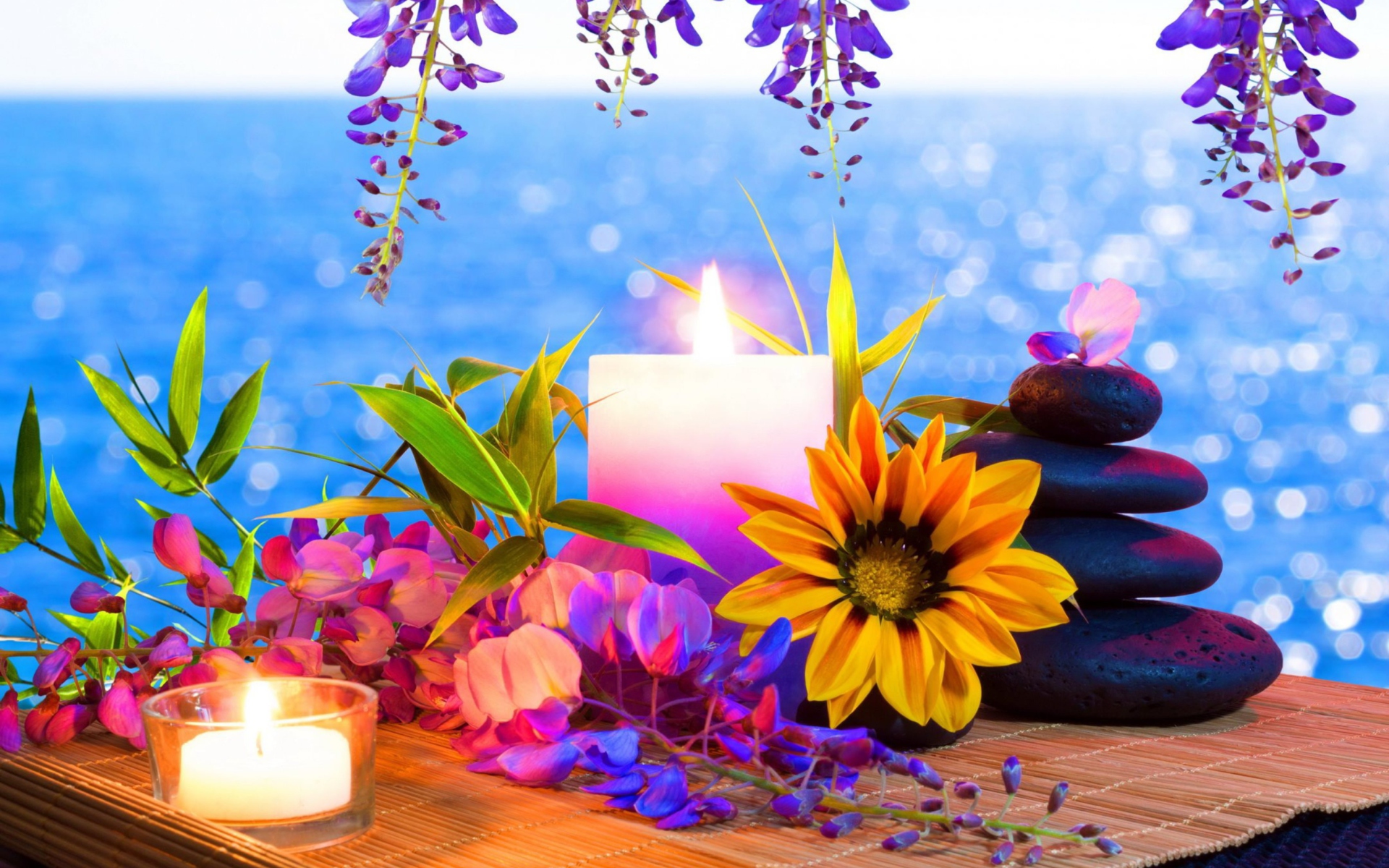 